ASIGNATURA DE DISEÑO DIGITALDISEÑO DIGITALUNIDADES DE APRENDIZAJE DISEÑO DIGITALPROCESO DE EVALUACIÓN DISEÑO DIGITALPROCESO ENSEÑANZA APRENDIZAJEESPACIO FORMATIVODISEÑO DIGITALUNIDADES DE APRENDIZAJE DISEÑO DIGITALPROCESO DE EVALUACIÓNDISEÑO DIGITALPROCESO ENSEÑANZA APRENDIZAJEESPACIO FORMATIVODISEÑO DIGITALFUENTES BIBLIOGRÁFICASCIZG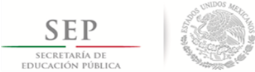 TÉCNICO SUPERIOR UNIVERSITARIO EN TECNOLOGÍAS DE LA INFORMACIÓN AREA ENTORNOS VIRTUALES Y NEGOCIOS DIGITALESEN COMPETENCIAS PROFESIONALES 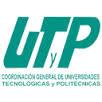 CompetenciasImplementar Aplicaciones multiplataforma, digitales e interactivas, mediante  software especializado en diseño y entornos virtuales, desarrollando contenidos multidimensionales, realidad virtual, realidad aumentada para contribuir a la comercialización de productos, servicios y a la optimización de los recursos de las organizaciones.CuatrimestreTerceroHoras Teóricas37Horas Prácticas68Horas Totales105Horas Totales por Semana Cuatrimestre7Objetivo de aprendizajeEl alumno diseñará componentes animados bidimensionales  mediante herramientas y técnicas de animación para generar contenidos digitales.Unidades de AprendizajeHorasHorasHorasUnidades de AprendizajeTeóricasPrácticasTotalesI. Imágenes digitales71421II. Animación bidimensional305484Totales3768105Unidad de aprendizajeI. Imágenes digitalesHoras Teóricas7Horas Prácticas14Horas Totales21Objetivo de la Unidad de AprendizajeEl alumno diseñará imágenes digitales para su integración en proyectos de diseño.TemasSaberSaber hacerSerImágenes vectoriales y mapa de BitsIdentificar las características y ventajas de los tipos de imágenes.Diferenciar el tipo de imagen adecuado de un proyecto de diseño.Analítico,creativo,Destreza Trabajo colaborativoAsertividadSaber escucharResponsabilidadHonestidadÉtica profesional y personalRespetoToma de decisionesTratamiento de ImágenesIdentificar el entorno de trabajo y herramientas del software en la manipulación y creación de imágenes:-Formas básicas y combinados,-relleno,-contornos, -trazos abiertos y cerrados,-trabajos con texto, -transformación, -máscaras y filtros,-escaneo,-montajes y efectos, -capas,-importación,-Exportación,-ImpresiónManipular y crear imágenes.Determinar el formato de salida digital e impresoAnalítico,creativo,Destreza Trabajo colaborativoAsertividadSaber escucharResponsabilidadHonestidadÉtica profesional y personalRespetoToma de decisionesResultado de aprendizajeSecuencia de aprendizajeInstrumentos y tipos de reactivosCon base a un caso práctico generar una propuesta de imagen que incluya:Tabla comparativa de formatos de imágenes, medios en los que se aplica, ventajas y desventajas.Archivos electrónicos optimizados para la integración en el medio digital.1. Identifica los tipos de formato de imagen.2. Identificar el formato apropiado de acuerdo a los requerimientos del proyecto.3. Comprender el uso de las herramientas del software especializado.Estudio de caso.Lista de cotejo.Métodos y técnicas de enseñanzaMedios y materiales didácticosPráctica demostrativaAnálisis de casosPráctica de laboratorioSoftware especializado.Sistema de cómputo.Plataformas digitalesProyectorPintarrónPlumonesAulaLaboratorio / TallerEmpresaXUnidad de aprendizajeII. Animación bidimensionalHoras Teóricas30Horas Prácticas54Horas Totales84Objetivo de la Unidad de AprendizajeEl alumno creará secuencias animadas para su integración en proyectos de diseño.TemasSaberSaber hacerSerFundamentos de la animaciónIdentificar las fases de proceso creativo:- Preparación- Incubación- Iluminación- VerificaciónDescribir el proceso de diseño- MoodboardDescribir el guion como elemento visual de preproducción:- Story BoardIdentificar los 12 Principios de animación:- Estirar y encoger- Anticipación- Puesta en escena- Acción directa y pose a pose- Acción continuada y superposición- Entradas lentas y salidas lentas- Arcos- Acción secundaria- Ritmo- Exageración- Dibujos sólidos- Personalidad o aparienciaDiseñar concepto gráfico a través del Story BoardAnalítico,creativo,Destreza Trabajo colaborativoAsertividadSaber escucharResponsabilidadHonestidadÉtica profesional y personalRespetoToma de decisionesTratamiento de la animación bidimensional.Identificar el entorno de trabajo y herramientas del software en la elaboración de animación bidimensional- Frames- Línea de tiempo- Capas- Transición- Efectos- Eventos- Escenas.- Texto- Movimiento- Trazo- FormaCrear animaciones bidimensionales linealesAnalítico,creativo,Destreza Trabajo colaborativoAsertividadSaber escucharResponsabilidadHonestidadÉtica profesional y personalRespetoToma de decisionesProgramación interactiva para animaciones bidimensionalesDescribir los elementos básicos que conforman el lenguaje de programación orientado a objetos en la animación bidimensional.Crear animaciones bidimensionales interactivasAnalítico,creativo,Destreza Trabajo colaborativoAsertividadSaber escucharResponsabilidadHonestidadÉtica profesional y personalRespetoToma de decisionesResultado de aprendizajeSecuencia de aprendizajeInstrumentos y tipos de reactivosCon base a un caso de estudio se entregará portafolio de evidencias que integre:a) Documento electrónico con la fundamentación de la idea y guion de una animación bidimensional. b) Archivo digital animado bidimensional interactivo que integre los elementos básicos de movimientos y de programación.1. Comprende las fases del proceso creativo.2. Comprende las fases del proceso de diseño.3. Comprende la importancia de los principios de la animación.4. Relacionar el proceso de diseño con los principios de la animación.Estudio de caso.Lista de cotejo.Métodos y técnicas de enseñanzaMedios y materiales didácticosAnálisis de casosPráctica demostrativaPrácticas en laboratorioSoftware especializado.Sistema de cómputo.Plataformas digitalesProyectorPintarrónPlumonesAulaLaboratorio / TallerEmpresaXAutorAñoTítulo del DocumentoCiudadPaísEditorialEd Catmull
Amy Wallace2014
ISBN:978-0-8129-9301-1
Ebook ISBN: 978-0-679-64450-7Creativity, Inc.: Overcoming the Unseen Forces That Stand in the Way of True InspirationIndianapolis, IndianUsaRandom HouseMichael Bierut2015
ISBN:978-0-500-51826-7How to Use Graphic Design to Sell Things, Explain Things, Make Things Look Better, Make People Laugh, Make People Cry, and (Every Once in a While) Change the WorldHigh Holborn,LondonUnited KingdomThames & HudsonMatthew A. CroninJeffrey Loewenstein2018.
ISBN-13: 978-0804787376
ISBN-10: 0804787379The Craft of CreativityStanford, CaliforniaUsaStanford University PressEllen LuptonJennifer Cole Phillips2015
ISBN-10: 161689332X
ISBN-13: 978-1616893323Graphic Design: The New Basics: Second Edition, Revised and ExpandedNew York, New YorkUsaPrinceton Architertural PressDavid DabnerSandra StewartAbbie Vickress2017Graphic Design School: The Principles and Practice of Graphic DesignNew JerseyUsaWiley; 6 editionAaris Sherin2012
ISBN-10: 1592537197
ISBN-13: 978-1592537198Design Elements, Color Fundamentals: A Graphic Style Manual for Understanding How Color Affects DesignBeverly,MAUsaRockport PublishersBrian Wood2018
ISBN-13: 978-0134852492
ISBN-10: 0134852494Adobe Illustrator CC Classroom in a Book (2018 release)San José, CaliforniaUsaAdobe PressRob SchwartzChad CheliusAdobe Systems Inc.2018
ISBN-13: 978-0134878386
ISBN-10: 0134878388Learn Adobe Illustrator CC for Graphic Design and Illustration: Adobe Certified Associate Exam Preparation (Adobe Certified Associate (ACA))San José, CaliforniaUsaAdobe PressAndrew FaulknerConrad Chavez2018
ISBN-13: 978-0134852485
ISBN-10: 0134852486Adobe Photoshop CC Classroom in a Book (2018 release)San José, CaliforniaUsaAdobe Press